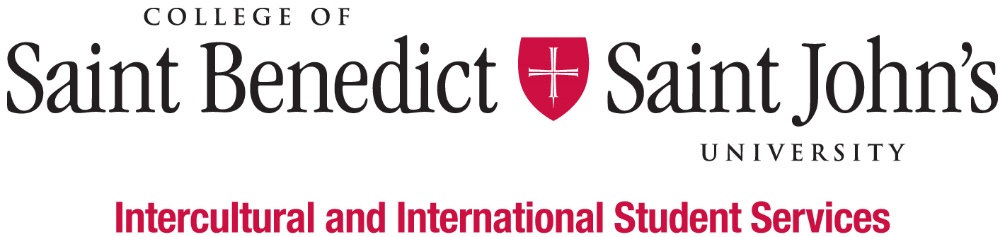 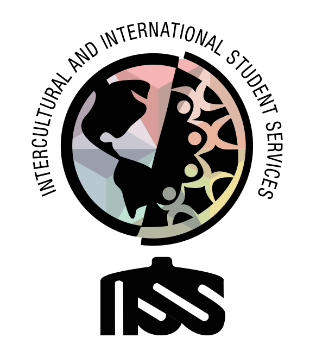  First-Generation Student (FGS) Event Planning and Programming CoordinatorWhat We Believe: Intercultural and International Student Services believes that learning to effectively navigate differences and new environments is an essential part of a liberal arts education.  Our Inclusion Visioning Statement calls us to integrate this priority into all aspects of the life of the institutions.Our Vision: Intercultural and International Student Services aspires to model transformative inclusion in our immediate and global communities.Our Mission: Intercultural and International Student Services empowers and educates students to intentionally develop mutually trusting and culturally agile relationships.We’ll know we’ve succeeded when: All students feel like they belong and are successful at CSBSJU.Length of Position:2020 – 2021 Academic YearDescription of Position: We are looking for a student who is well-organized, a good communicator, task-oriented, and comfortable taking initiative and working independently to make sure all aspects of events and programs organized for FGS run smoothly and are well-attended and evaluated by first-generation students (FGS).Duties & Responsibilities:Organize First-generation Student Organization Committee meetings and collect ideas about events and programs from the organization’s (committee) membersProvide event/programming assistance to the first-gen student support specialistDesign and market events and programs to support all first-generation students to succeed at CSBSJUServe as a voice and an advocate for first-generation students and be a resource to members of the campus community, who seek assistance and promote understanding of first-generation students and the notion of “proud to be first-gen”Serve as a liaison between the supervisor, the organization, organization members, and the first-generation students at CSBSJUEvent coordination of before, during, and after; Schedule room reservations for events/programs/meetings and make catering and food service arrangementsAssist with event/program participation data collectionPerform other work-related duties as assignedMinimum qualification to perform the duties of the position:Ability to work independently and as a team memberBasic Knowledge of Outlook, Excel, Instagram, Facebook, Twitter, LinkedIn, and other social media platformsAttention to detailGood written and verbal communication skills, with comfort and competence in public speakingAttend development workshops for the job and the departmentHave a strong interest in inclusion and cultural agilityAbility or experience in intercultural contexts and willingness to work with people from many different backgroundsWilling to take initiativeBe able to prioritize multiple projects and requests appropriatelyGood academic standing (minimum GPA 2.0) and not on Probation for disciplinary reasonsWork Schedule: Monday – Friday, various hours 8am – 4:30pm; Nights and weekends as appropriate; Attend scheduled staff meetings and trainings;Training in August (starting on August 13) and early January.To apply for this position, please complete the online application by Friday, April 10, 2020.